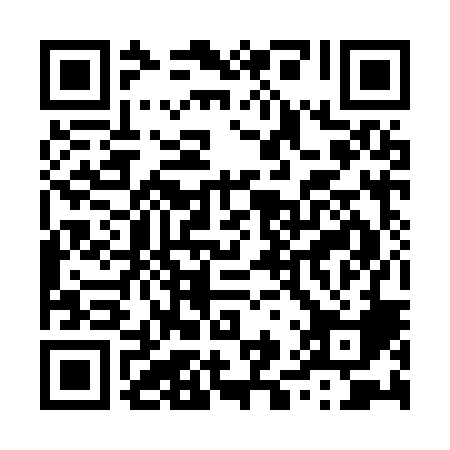 Prayer times for Country Lane Estates, Missouri, USAWed 1 May 2024 - Fri 31 May 2024High Latitude Method: Angle Based RulePrayer Calculation Method: Islamic Society of North AmericaAsar Calculation Method: ShafiPrayer times provided by https://www.salahtimes.comDateDayFajrSunriseDhuhrAsrMaghribIsha1Wed4:586:201:155:058:129:342Thu4:566:191:155:058:139:353Fri4:556:171:155:058:149:374Sat4:536:161:155:058:149:385Sun4:526:151:155:068:159:396Mon4:506:141:155:068:169:407Tue4:496:131:155:068:179:428Wed4:476:121:155:068:189:439Thu4:466:111:155:078:199:4410Fri4:456:101:155:078:209:4611Sat4:436:091:155:078:219:4712Sun4:426:081:155:078:229:4813Mon4:416:071:155:078:239:4914Tue4:406:061:155:088:249:5115Wed4:386:051:155:088:259:5216Thu4:376:041:155:088:269:5317Fri4:366:041:155:088:279:5418Sat4:356:031:155:098:279:5619Sun4:346:021:155:098:289:5720Mon4:336:011:155:098:299:5821Tue4:326:011:155:098:309:5922Wed4:316:001:155:108:3110:0023Thu4:305:591:155:108:3210:0124Fri4:295:591:155:108:3210:0325Sat4:285:581:155:108:3310:0426Sun4:275:571:165:108:3410:0527Mon4:265:571:165:118:3510:0628Tue4:255:561:165:118:3610:0729Wed4:245:561:165:118:3610:0830Thu4:245:551:165:118:3710:0931Fri4:235:551:165:128:3810:10